Муниципальное дошкольное бюджетное образовательное учреждение детский сад №8 «Сказка»Проект для детей младшего дошкольного возраста «Игрушки из бабушкиного сундука»                                                       подготовила и провела                                                                  воспитатель младшей группы                                                                   Вишнякова Анна МихайловнаПошехонье 2016г.Чем дальше в будущее входим,
Тем больше прошлым дорожим.
И в прошлом красоту находим,
Хоть новому принадлежим…Тип проекта:Познавательно-творческий;Социально-личностный;Детско-взрослый;Открытый;Фронтальный.Срок реализации: 2 недели (с 7 ноября по 18 ноября) краткосрочный.Участники проекта: дети младшей группы, воспитатели группы, музыкальный руководитель, родители.Место проведения: МДБОУ ДС №8 «Сказка»Актуальность проекта:В наше неспокойное время, полное противоречий и тревог, мы всерьез задумываемся о том, какими вырастут нынешние дошкольники. Воспитание гражданина и патриота, знающего и любящего свою Родину, привитие ребёнку нравственных ценностей не может быть успешно решено без глубокого познания духовного богатства своего народа, освоения народной культуры. В нашем сегодняшнем желании узнать, как жили люди на Руси и как украшали свой быт, во что одевались и какими игрушками играли, кроется не только познавательный интерес, но еще и естественное стремление знать и помнить прошлое своего народа.Одним из самых загадочных символов России является народная кукла. Это не просто детская игрушка, это неотъемлемый атрибут древних обрядов. С незапамятных времен мастерами было освоено искусство изготовления таких кукол, вобравших в себя все культурные традиции и обычаи Руси. Традиционная тряпичная кукла переживает подлинное возрождение в сегодняшней России. Рукотворная лоскутная фигурка выполняет теперь новую коммуникативную функцию. Она стала живым средством общения и приобщения к народному культурному опыту. Участие ребёнка в создании народной куклы позволяет развить у него творческие начала, воображение, фантазию. И, в то же время, активизирует познавательную деятельность, воспитывает интерес и любовь к культуре своего народа. У нас педагогов и родителей есть замечательная возможность помочь ему в этом.Цель проекта: формирование интереса к русской народной кукле, бережного отношения к культуре своего народа, уважения к национальным традициям. Задачи проекта:Обогащать знания об истории возникновения кукол.Формировать представления о разнообразии и назначении народной куклы. Познакомить с технологией изготовления некоторых видов народных кукол и научить изготавливать их своими руками.Стимулировать познавательную активность, создавать условия для исследовательской деятельности.Развивать творческие способности и коммуникативные навыки.Реализация проекта осуществляется через различные виды детской деятельности: игровую, познавательно-исследовательскую, продуктивную, музыкально-художественную, коммуникативную, чтение художественной литературы.Проект позволяет интегрировать такие образовательные области, как:– Социально-коммуникативная;
– Познавательная;                                                                                                                                 – Художественно-эстетическая.План по реализации проекта:Взаимодействие с родителями в ходе реализации проекта:Привлечение родителей к участию в конкурсе «Игрушки бабушки моей»;Подготовка консультаций для родителей “Роль куклы в воспитании дошкольников”;Привлечение родителей к совместной познавательно-творческой деятельности;Оформление наглядной информации: буклеты, альбомы, и т.д.Организация мастер – класса «Куклы из бабушкиного сундука». Выставка работ.План воспитательно - образовательной работы с детьми по проекту «Игрушки из бабушкиного сундука»Результат работы по проекту:В результате проведённой работы, совместными усилиями воспитателей, детей и родителей были созданы выставка народных игрушек и выставка детских работ по проекту «Игрушки из бабушкиного сундука». Ребята познакомились с историей появления куклы, разучили танец, выучили четверостишья о кукле, приняли активное участие в изготовлении нитяной куклы «Мартинички» и с удовольствием использовали её в игре.Используемые  ресурсы:Г.Н. Данилина “Дошкольнику об истории и культуре России”, Москва, “Аркти”, 2004.В. Мухина “Дети и куклы: таинство взаимодействия”, “Народное образование”, 1997. – № 5.Краснощёкова Н. В. “Сюжетно – ролевые игры для детей дошкольного возраста”, Ростов на Дону, Феникс, 2008.Е.Ю. Морозова “Кукла в жизни ребёнка и её роль в нравственном воспитании”, Москва, “Школьная пресса”, 2011.Интернет ресурсы: 
http://nsportal.ru
http://proigrushku.ru 
http://rukukla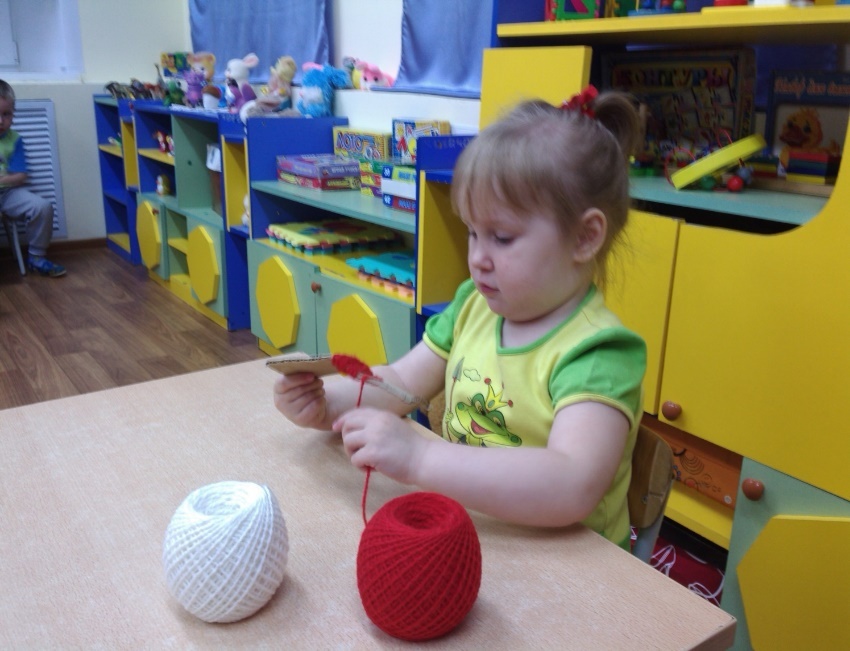 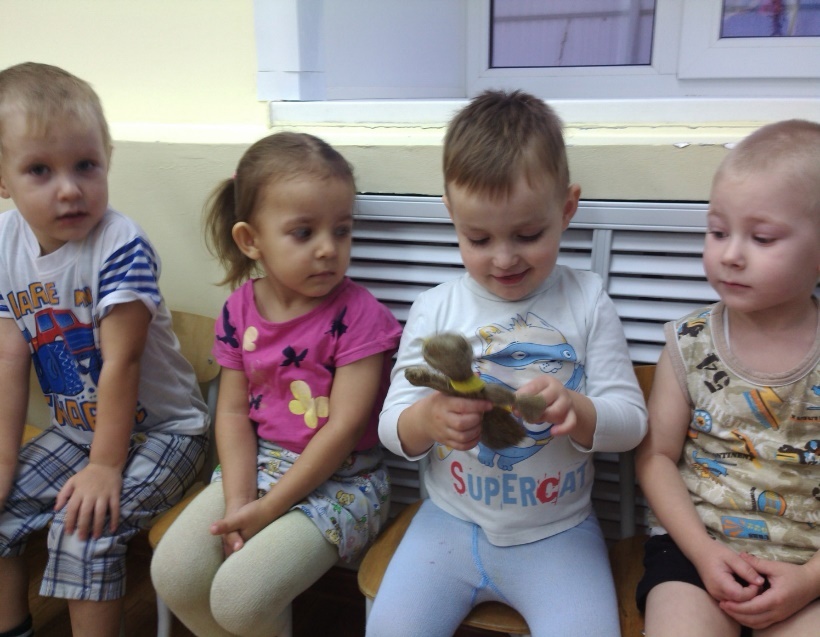 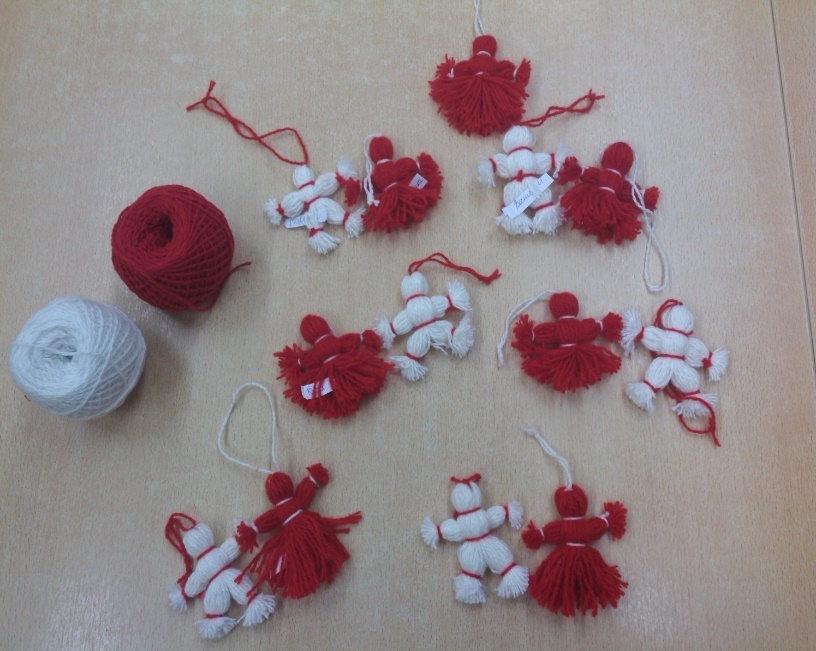 Поэтапные формы работыСроки проведенияI Подготовительный этапI Подготовительный этап Определение проблемы, цели, задач и методов реализации проекта; Разработка плана реализации проекта.7.11. - 8.11II Методический этапII Методический этап.Подбор иллюстраций, картинок с изображением различных народных игрушек, кукол;.Изготовление воспитателями образцов народных кукол;.Подбор дидактических игр;.Подбор сказок, стихов, песен, загадок о кукле..Подготовка консультации, буклетов и презентаций, мастер-класса.8.11. - 11.11 III Практический этапВоспитательно - образовательная работа с детьмиIII Практический этапВоспитательно - образовательная работа с детьмиПонедельник14.11Вторник15.11Среда16.11Четверг17.11Пятница18.11День неделиМероприятиеЦельСвободная деятельность детейРабота с родителямиПонедельник14.11.2016г.1. Беседа на тему "Как появились куклы». 2. Просмотр презентации. 3.Чтение стихов, сказок, загадок о кукле.- ознакомление детей с историей появления народной куклы.- ознакомление детей с разными видами народной куклы.- развитие интереса детей к народной кукле.Рассматривание картинок с изображениями народных кукол. Буклет “Кто в куклы не играл, тот счастья не видал”.День неделиМероприятиеЦельСвободная деятельность детейРабота с родителямиВторник15.11.2016г.1. Изготовление нитяной куклы “Мартинички” в подарок маме.2. Слушание музыкальных произведений “Новая кукла” и “Болезнь куклы” П.И. Чайковского.3. Чтение русской народной сказки “Василиса Прекрасная” в обработке А.Н. Афанасьева.- ознакомление с технологией изготовления нитяной куклы.- воспитание эмоциональной отзывчивости к кукле.- формирование представления о назначении народной куклы.Рассматривание куклы изо льна.Привлечение родителей к участию в конкурсе «Игрушки бабушки моей»День неделиМероприятиеЦельСвободная деятельность детейРабота с родителямиСреда16.11.2016г.1. НОД «Формирование целостной картины мира расширение кругозора»  «Народная игрушка – Матрёшка»- ознакомление детей с игрушками наших предков; - углубление эстетических познаний о народном декоративно-прикладном искусстве; - воспитание любви к декоративно-прикладному искусству нашей Родины; - воспитание уважения к труду; - развитие речи, моторики, бережного отношения к игрушкам; - развитие восприятие величины, умения ориентироваться в величине предметов.Игры детей с изготовленными куклами «Мартиничками».Консультация “Роль куклы в воспитании дошкольников”.День неделиМероприятиеЦельСвободная деятельность детейРабота с родителямиЧетверг17.11.2016г.1.Рисование «Русская Матрешка».2.Разучивание танца “Пляска с куклами”.- ознакомление детей о русской народной игрушкой матрешкой.- воспитание любви и бережного отношения к кукле; - обучение танцу с предметами(куклами). Составление коротких творческих рассказов “Моя любимая игрушка”Домашнее задание: рассказать детям, в какие игрушки играли их бабушки.День неделиМероприятиеЦельСвободная деятельность детейРабота с родителямиПятница18.11.2016г.Аппликация «Русский народный костюм».- знакомство с русским народным костюмом, элементами узора.Игры детей в настольно-печатную игру «Кукла в русских нарядах».Совместный мастер - класс для родителей младшей и старшей группы “Куклы из бабушкиного сундука”. Организация выставки.